?АРАР                                                                       РЕШЕНИЕО внесении изменения в решение Совета сельского поселения Бельский сельсовет муниципального района Гафурийский район Республики Башкортостан от «10» ноября 2017 года № 98-129з
«Об установлении земельного налога на территории сельского поселения Бельский сельсовет муниципального района Гафурийский район Республики Башкортостан»В соответствии с Федеральным законом от 6 октября 2003 года № 131-ФЗ «Об общих принципах организации местного самоуправления в Российской Федерации», Налоговым кодексом Российской Федерации, распоряжением Главы Республики Башкортостан от 1 апреля 2020 года № РГ – 119 «О первоочередных мерах по повышению устойчивости экономики Республики Башкортостан с учетом внешних факторов, в том числе связанных с распространением новой коронавирусной инфекции», руководствуясь пунктом 3 части 6 статьи 18 Устава сельского поселения Бельский сельсовет муниципального района Гафурийский район Республики Башкортостан, представительный орган муниципального образования Совет сельского поселения Бельский сельсовет муниципального района Гафурийский район Республики Башкортостан решил:1. Внести изменение в решение Совета сельского поселения Бельский сельсовет муниципального района Гафурийский район Республики Башкортостан от «10» ноября 2017 года №98-129з «Об установлении земельного налога на территории сельского поселения Бельский сельсовет муниципального района Гафурийский район Республики Башкортостан»;1.1. Дополнить пунктом 4 следующего содержания: «Не уплачивают авансовые платежи по налогу в течение 2020 года организации, сведения о которых внесены в Единый реестр субъектов малого 
и среднего предпринимательства, основным видом деятельности которых, 
в соответствии с группировками Общероссийского классификатора видов экономической деятельности, является:в отношении земельных участков, используемых для осуществления видов деятельности, указанных в настоящем пункте». 	1.2. Пункты 4; 5; 6 считать пунктами 5; 6; 7 соответственно.2. Настоящее решение вступает в силу по истечении одного месяца со дня его официального опубликования, распространяется на правоотношения, возникшие с 1 января 2020 года.3. Настоящее решение действует по 31 декабря 2020 года.4. Настоящее решение опубликовать в районной газете «Звезда» не позднее 16 апреля 2020 года.Глава сельского поселения                                                        Ю.З.Ахмеровс.Инзелгаот «13» апреля 2020 г.№38-74БАШ?ОРТОСТАН РЕСПУБЛИКА№Ы;АФУРИ РАЙОНЫМУНИЦИПАЛЬ РАЙОНЫНЫ*БЕЛЬСКИЙ АУЫЛСОВЕТЫ АУЫЛ БИЛ"М"№ЕСОВЕТЫ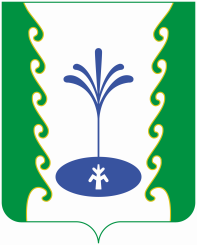 СОВЕТСЕЛЬСКОГО ПОСЕЛЕНИЯБЕЛЬСКИЙ СЕЛЬСОВЕТМУНИЦИПАЛЬНОГО РАЙОНА ГАФУРИЙСКИЙ РАЙОН РЕСПУБЛИКИ БАШКОРТОСТАНКод ОКВЭДНаименование вида экономической деятельности32.99.8Производство изделий народных художественных промыслов55Деятельность по предоставлению мест для временного проживания56.1Деятельность ресторанов и услуги по доставке продуктов питания56.2Деятельность предприятий общественного питания по обслуживанию торжественных мероприятий и прочим видам организации питания59.14Деятельность в области демонстрации кинофильмов79Деятельность туристических агентств и прочих организаций, предоставляющих услуги в сфере туризма82.3Деятельность по организации конференций и выставок85.4188.91Образование дополнительное детей и взрослыхПредоставление услуг по дневному уходу за детьми90Деятельность творческая, деятельность в области искусства и организации развлечений9396.0486.90.4Деятельность в области спорта, отдыха и развлеченийДеятельность физкультурно-оздоровительнаяДеятельность санаторно-курортных организаций95Ремонт компьютеров, предметов личного потребления и хозяйственно-бытового назначения96.01Стирка и химическая чистка текстильных и меховых изделий96.02Предоставление услуг парикмахерскими и салонами красоты 